Presseinformation»Jagd im Wiener Netz« von Barbara WimmerMeßkirch, August 2022Mysteriöse Botschaft
Der neue Wien-Krimi von Barbara WimmerAusblick ins Jahr 2028 und die Zukunft digitalisierter und automatisierter JobsEine Serie angekündigter Morde, die Investigativ-Journalistin Stefanie Laudon soll die nächste seinZum BuchWien 2028. Stefan Huss war ein erfolgreicher Staranwalt in Wien – bis ihn ein Jogger im Wald beim Dehnepark im 14. Bezirk tot auffindet. Die Ambulanz kann nur noch den Tod des Mannes feststellen, der sehr häufig prominente Fälle und vor allem Lobbyisten vertreten hat. In seiner Hand befindet sich ein Zettel mit seinem Todestag und einem großen X. Über einen schlecht abgesicherten Computer landen die Dossiers in den Fingern der kritischen Investigativ-Journalistin Stefanie Laudon, die im Netz weiter ermittelt. Doch sie steht selbst unter enormen Druck. Die Tageszeitung »24 Stunden«, bei der sie arbeitet, wird gerade digitalisiert, und die zu erledigenden Aufgaben verdichten sich. Stefanie hat die Nase voll davon und versucht es mit Entspannung im Kurzurlaub am Attersee. Dort stößt sie allerdings auf eine weitere Leiche – und gerät ins Visier der Täter.Die AutorinBarbara Wimmer ist preisgekrönte Netzjournalistin, Buchautorin und Vortragende. Sie wurde in Linz geboren und zog danach zum Studieren nach Wien. Nach dem Studium der Kommunikationswissenschaften begann sie als Journalistin bei einer großen Tageszeitung zu arbeiten. Sie schreibt als Redakteurin seit rund 15 Jahren über Technik-Themen wie IT-Sicherheit, Netzpolitik, Datenschutz und Privatsphäre. Wimmer entwickelte im Laufe der Zeit zahlreiche Ideen, wie sich Zukunftsthemen auch literarisch spannend verarbeiten lassen. 2018 gewann sie den Journalistenpreis »WINFRA«, 2019 wurde sie mit dem Dr. Karl Renner Publizistikpreis und dem Prälat Leopold Ungar Anerkennungspreis ausgezeichnet. Mehr Informationen zur Autorin unter: barbara-wimmer.netJagd im Wiener NetzBarbara Wimmer344 SeitenEUR 14,50 [D] / EUR 15,00 [A]ISBN 978-3-8392-0269-2Erscheinungstermin: 10. August 2022Kontaktadresse: Gmeiner-Verlag GmbH Laura OberndorffIm Ehnried 588605 MeßkirchTelefon: 07575/2095-154Fax: 07575/2095-29laura.oberndorff@gmeiner-verlag.dewww.gmeiner-verlag.deCover und Porträtbild zum Download (Verlinkung hinterlegt)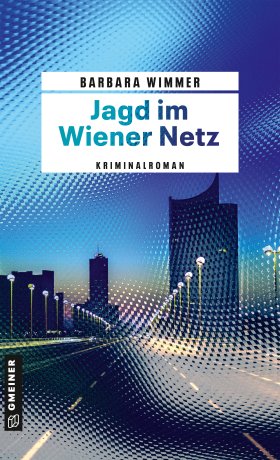 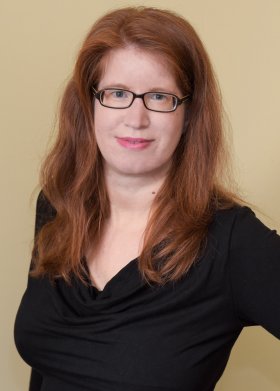 			            Bildrechte © Joanna PiankaAnforderung von Rezensionsexemplaren:Barbara Wimmer »Jagd im Wiener Netz«, ISBN 978-3-8392-0269-2Absender:RedaktionAnsprechpartnerStraßeLand-PLZ OrtTelefon / TelefaxE-Mail